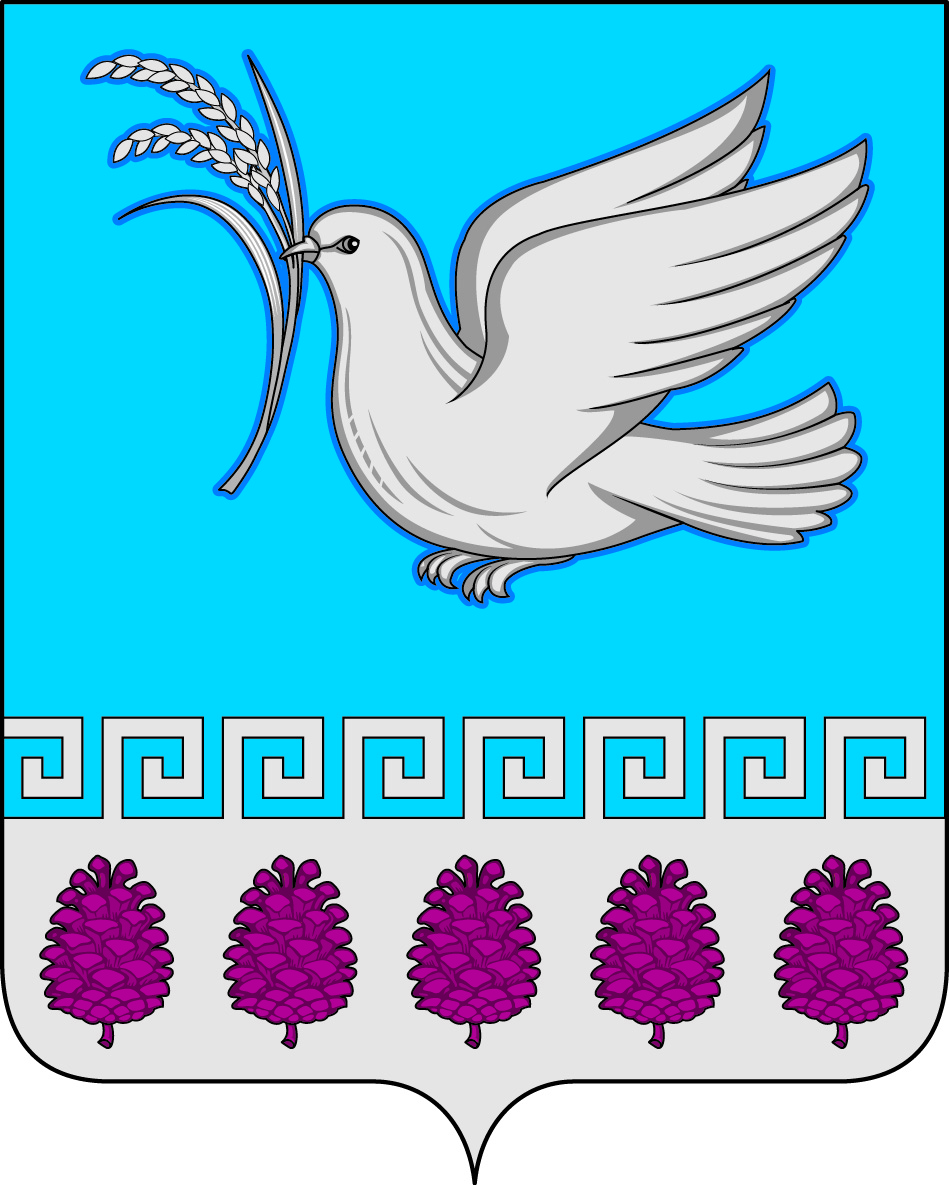 администрация мерчанского сельского поселения крымского районаПОСТАНОВЛЕНИЕО создании маршрута рейдовой группы на территории Мерчанского сельского поселения Крымского районаВ соответствии с постановлением главы администрации (губернатора) Краснодарского края от 31 марта 2020 года № 185 «О введении ограничительных мероприятий (карантина) на территории Краснодарского края», постановлением главы администрации (губернатора) Краснодарского края от 13 марта  2020 года № 129 «О введении режима повышенной готовности на территории Краснодарского края и мерах по предотвращению распространения новой коронавирусной инфекции (COVID-2019)», в целях обеспечения соблюдения ограничительных мероприятий (карантина), руководствуясь, уставом Мерчанского сельского поселения Крымского района, п о с т а н о в л я ю:1.  На территории Мерчанского сельского поселения Крымского района создать маршрут рейдовой группы приложение №1.2. Разместить настоящее постановление на официальном сайте администрации Мерчанского сельского поселения Крымского района в сети Интернет.3.  Контроль за выполнением настоящего постановления оставляю за собой.4.    Постановление вступает в силу со дня подписания.Глава Мерчанского сельского поселения Крымского района                                                   Е.В. ПрокопенкоПриложениек постановлению администрации Мерчанского сельского поселения Крымского районаот 01.04.2020 № 31Маршрут мобильного отряда самоконтроля с. Мерчанское1.Детская площадка2. Магазины (РАЙПО, «Виктория»)3. Остановка4.Территория Дома культуры (крыльцо)5. Территория администрации Мерчанского сельского поселения6. МБОУ СОШ №4 села Мерчанского7. Кладбище (вход)8. Территория Амбулатории села Мерчанского9. Территория здания почтых. Ястребовский1. Детская площадка2. Магазин РАЙПО3.Остановках. Мова1. Детская площадка2. Остановка 3. Остановка (поворот на х.Мова)х. Веселый1. Детская площадка2. Остановка х. Майоровский1. Детская площадка2. ОстановкаЛесхоз1.Блокпостот  11.05.01.04.2020	                                                                                         № 31                        село Мерчанское